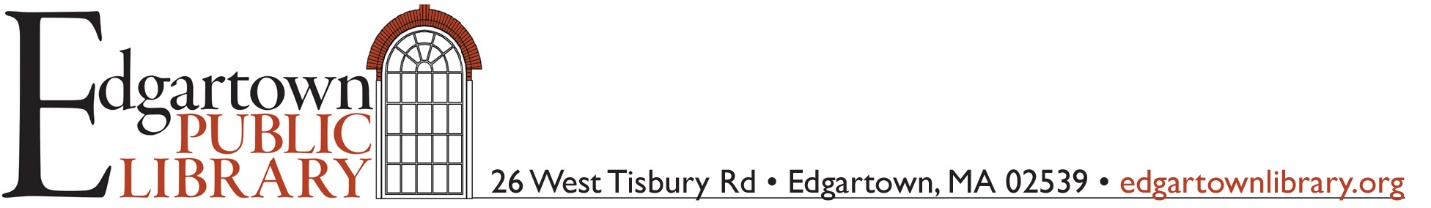 Library Board of TrusteesEdgartown Public Library26 West Tisbury Road, Edgartown, MAMINUTESMeeting of Thursday, April 13, 2023Held in the Foster RoomDenise Searle called the meeting to order at 3:32 p.m.Trustees in attendance: Olga Church, David Faber, Nis Kildegaard, Julie Lively, Maggie Morrison, Denise SearleGuests: Lisa Sherman, Library DirectorReview of Minutes:MOTION: To accept the minutes of the March 2023 meeting.MOTION: David Faber, SECOND:  Julie LivelyACTION: Unanimous Friends Report:  The Trustees accepted a summary of the Friends’ recent meeting. The group’s next fund-raising event is the Mother’s Day open house that has become a tradition for the Friends. Again this year, Michael Donaroma is contributing plants for sale at the event; he’s been doing this every year since the library moved to its present site.Director’s Report: Lisa ShermanLisa has been watching budget numbers closely as the fiscal year winds down. She said that maintenance costs will definitely be over-budget this year. This bears watching, she said, but is not a big worry because there are surpluses in other budget lines where money can be transferred to pay for maintenance. Lisa reported that the library foot traffic count in March was 5,775, an increase of almost 50 percent over last year. She said that while spending some time trying to find the patterns in the monthly foot count, she realized that traffic into the library is now tracking pretty closely with 2017, two years before the pandemic struck. She said she believes the pandemic just bumped everything back by a couple of years and added, “I hope we’re going to continue to see growth over the next couple of years that will bring us back to where we were.”Lisa presented a document she has negotiated with the Young family setting out terms for a gift in memory of Arthur and Nancy Young, to be used in connection with the library landscaping project. The proposed gift is a total of $100,000 – half of which will be granted upon acceptance of the agreement, and the remainder paid in three equal installments over the next three years.

After brief discussion, the Trustees voted on the proposed agreement.MOTION: To accept the terms of the gift from the Young family as set forth in the written agreement.MOTION: Julie Lively, SECOND: Olga ChurchACTION: Unanimous.
Lisa reported that the library will be closed on the Friday morning of May 19 for an emergency response training.Building issues: Lisa reported that the library’s second humidity control system has failed. Brennan Co. has been made aware of the issue.Landscaping report: Lisa said the landscape project committee had a productive meeting with our landscape architect, Dharshini Joseph, and that she and the staff will be looking at some options Ms. Joseph has provided regarding the width of paved areas around the front yard.Fundraising/Gifts Received: 		MOTION: To accept gifts of $1,500 in support of library programming.MOTION: Nis Kildegaard, SECOND: Denise SearleACTION: UnanimousMOTION: To accept a grant of $5,284.06, part of the state’s annual aid to libraries.MOTION: Olga Church, SECOND: Julie LivelyACTION: UnanimousThe meeting was adjourned at 4:38 p.m.Next meeting date: Thursday, May 11, 2023 – in person at the library, beginning at 3:30 p.m.Respectfully submitted,
Nis Kildegaard, secretary